Dodatek č. 4 ke Smlouvě o výpůjčce č. 35/2008Smluvní stranyMěsto Moravská TřebováIČO: 00277037se sídlem nám. T. G. Masaryka 32/29, Město, 571 01 Moravská Třebová zastoupené Ing. Pavlem Charvátem, starostou města(dále jako „půjčitel“)aI. Mateřská škola, Piaristická 137, Moravská Třebová, okres SvitavyIČO: 70880611se sídlem Piaristická 137/1, Předměstí, 571 01 Moravská Třebovázastoupená Bc. Hanou Kříbalovou, ředitelkou(dále jako „vypůjčitel“)uzavřely níže uvedeného dne, měsíce a roku tento Dodatek č. 4 ke Smlouvě o výpůjčce 
č. 35/2008:I.Úvodní ustanoveníMezi smluvními stranami byla dne 18.12.2008 uzavřena Smlouva o výpůjčce č. 35/2008 (dále jen „smlouva“), na základě které přenechal půjčitel vypůjčiteli k bezplatnému užívání pozemky a budovy za účelem provozování mateřské školy.Dne 18.03.2010 byl ke smlouvě z důvodu chyby v psaní uzavřen dodatek č. 1. Dne 30.01.2020 byl ke smlouvě uzavřen dodatek č. 2, který upravil předmět užívání.Dne 24.07.2023 byl ke smlouvě uzavřen dodatek č. 3, který upravil předmět užívání. Novým geometrickým plánem došlo ke změně hranic pozemků v lokalitě zahrady MŠ Boršov. Smluvní strany se dohodly, že z výpůjčky bude vyjmut pozemek parc. č. 558/2, v obci Moravská Třebová a katastrálním území Boršov u Moravské Třebové, který po přeparcelování již vypůjčitel nevyužívá. Současně došlo ke změně výměry u pozemku parc. č. 560, v obci Moravská Třebová a katastrálním území Boršov u Moravské Třebové, z původních 774 m2 na nově zaměřených 966 m2. Příspěvková organizace kromě pozemků a staveb uvedených ve smlouvě č. 35/2008 využívá i stavbu kotelny, která se nachází vedle stavby č. p. 102, která je součástí pozemku parc. č. st. 155 o celkové výměře 758 m2, druh pozemku zastavěná plocha a nádvoří. Z uvedeného důvodu je nutné uzavřít dodatek č. 4 ke smlouvě, který upraví předmět užívání.II.Předmět dodatku1. Článek I. smlouvy nově zní:Půjčitel je mimo jiné výlučným vlastníkem nemovitých věcí vedených na LV 
č. 10001, zapsaných u Katastrálního úřadu pro Pardubický kraj, Katastrální pracoviště Svitavy:pozemku parc. č. 834 o celkové výměře 809 m2, druh pozemku zastavěná plocha a nádvoří, jehož součástí je stavba č. p. 137, která je taktéž předmětem výpůjčky,pozemku parc. č. 835 o celkové výměře 1948 m2, druh pozemku zahrada,pozemku parc. č. 833/5 o celkové výměře 527 m2, druh pozemku zahrada,pozemku parc. č. 850 o celkové výměře 307 m2, druh pozemku zastavěná plocha a nádvoří, jehož součástí je stavba č. p. 1476, která je taktéž předmětem výpůjčky,části pozemku parc. č. 845/2 o výměře 450 m2, druh pozemku zahrada,části pozemku parc. č. 851 o výměře 280 m2, druh pozemku zahrada,pozemku parc. č. 845/3 o celkové výměře 268 m2, druh pozemku zahrada,vše v obci a katastrálním území Moravská Třebová, ul. Piaristická,pozemku parc. č. 3591 o celkové výměře 963 m2, druh pozemku zahrada,pozemku parc. č. 3590 o celkové výměře 491 m2, druh pozemku zastavěná plocha a nádvoří, jehož součástí je stavba č. p. 52, která je taktéž předmětem výpůjčky,oba v obci a katastrálním území Moravská Třebová, část města Sušice,pozemku parc. č. st. 155 o celkové výměře 758 m2, druh pozemku zastavěná plocha a nádvoří, jehož součástí je stavba č. p. 102 a vedlejší stavba kotelny (na předmětném pozemku), která jsou předmětem výpůjčky,pozemku parc. č. 560 o celkové výměře 966 m2, druh pozemku zahrada,oba v obci Moravská Třebová a katastrálním území Boršov u Moravské Třebové, část města Boršov.Půjčitel přenechává vypůjčiteli do výpůjčky nemovité věci uvedené v čl. I. této smlouvy, 
a to za účelem provozování mateřské školy. Součástí smlouvy jsou situační mapy vypůjčených pozemků a budov (příloha č. 1, č. 2 a č. 3).2. Dodatkem č. 4 se mění:Příloha č. 3 – Situace vypůjčených pozemků a budov: MŠ Boršov.III.Závěrečná ustanoveníOstatní ujednání smlouvy se nemění a zůstávají v platnosti beze změny.Smluvní strany berou na vědomí, že tento dodatek bude uveřejněn v registru smluv ve smyslu zákona č. 340/2015 Sb., o zvláštních podmínkách účinnosti některých smluv, uveřejňování těchto smluv a o registru smluv (zákon o registru smluv), ve znění pozdějších předpisů. Uveřejnění dodatku zajistí půjčitel.Dodatek nabývá platnosti dnem podpisu poslední ze smluvních stran a účinnosti dnem jeho uveřejnění v registru smluv.Uzavření Dodatku č. 4 ke Smlouvě o výpůjčce č. 35/2008 ze dne 18.12.2008 bylo schváleno Radou města Moravská Třebová pod číslem usnesení 1158/R/190224 na jednání dne 19.02.2024 nadpoloviční většinou hlasů všech členů rady města.Dodatek č. 4 je vyhotoven ve dvou vyhotoveních, z nichž každé má platnost originálu. Každá ze smluvních stran obdrží po jednom vyhotovení.Součástí dodatku jsou jeho přílohy:Příloha č. 1 - Situace vypůjčených pozemků a budov: MŠ PiaristickáPříloha č. 2 - Situace vypůjčených pozemků a budov: MŠ SušicePříloha č. 3 - Situace vypůjčených pozemků a budov: MŠ BoršovV Moravské Třebové dne:				V Moravské Třebové dne:……………………………....					……………………………….Půjčitel						VypůjčitelIng. Pavel Charvát					Bc. Hana Kříbalovástarosta města					ředitelka MŠPříloha č. 1 - Situace vypůjčených pozemků a budov: MŠ Piaristická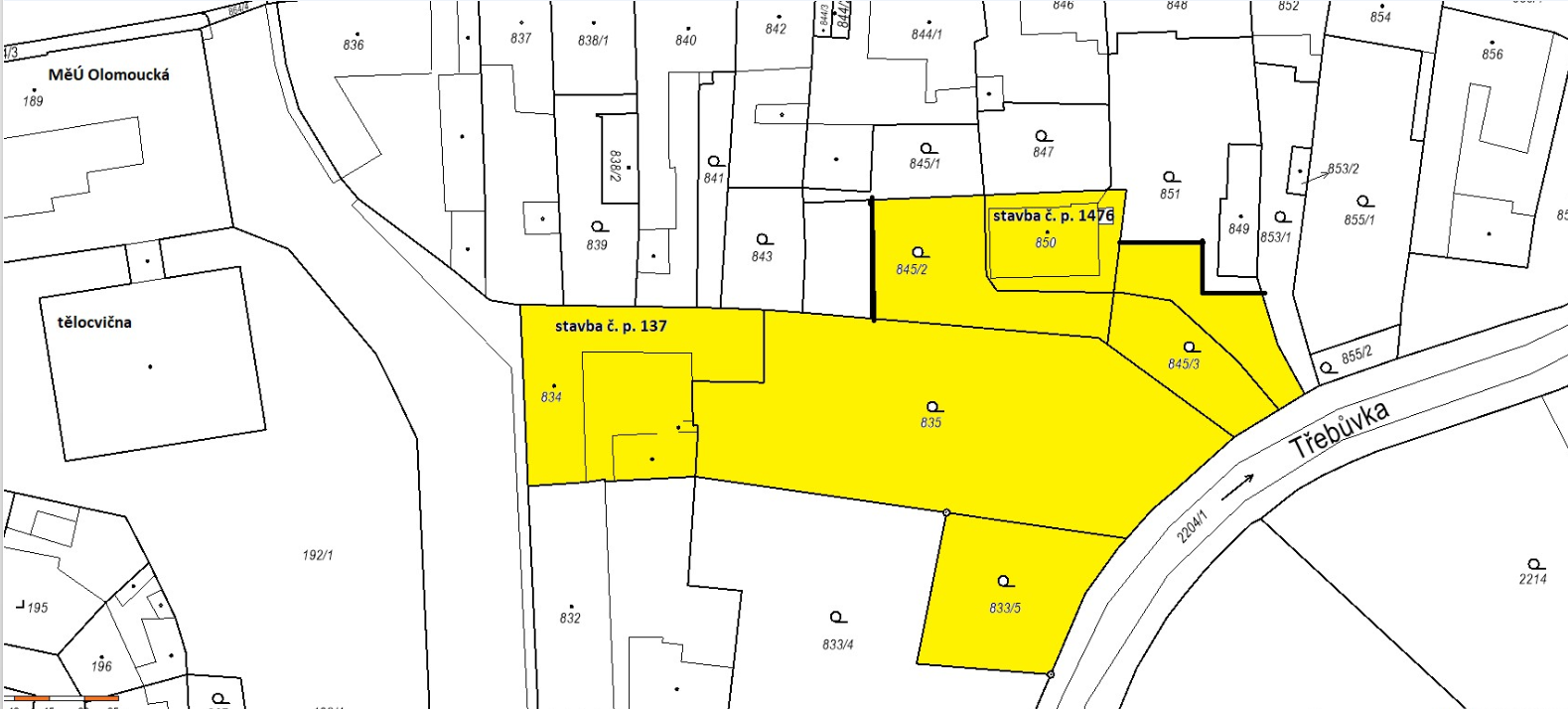 Příloha č. 2 - Situace vypůjčených pozemků a budov: MŠ Sušice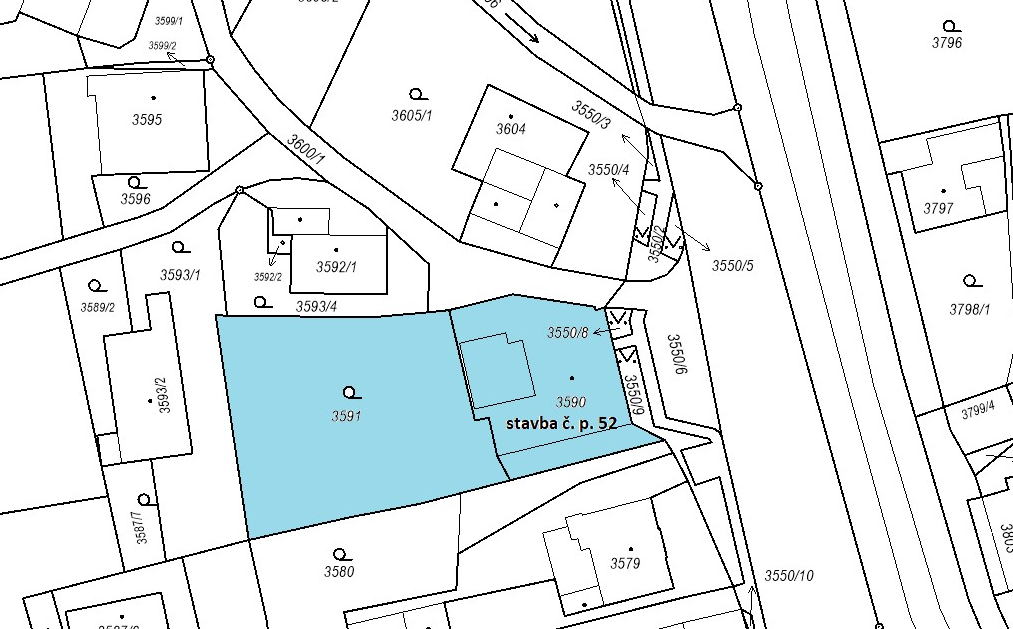 Příloha č. 3 - Situace vypůjčených pozemků a budov: MŠ Boršov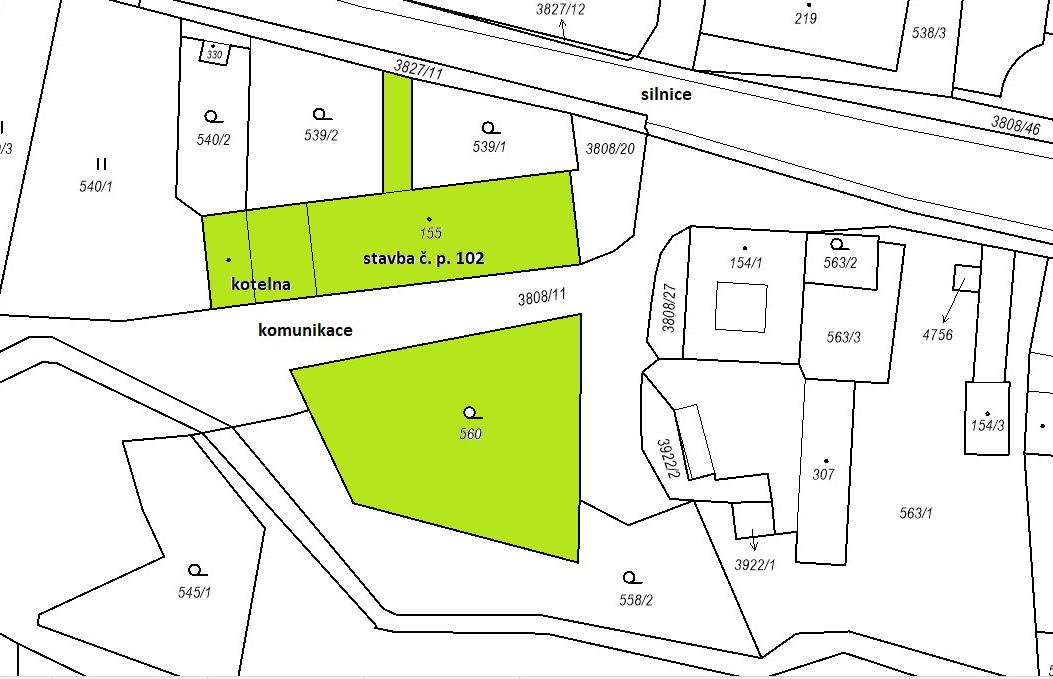 